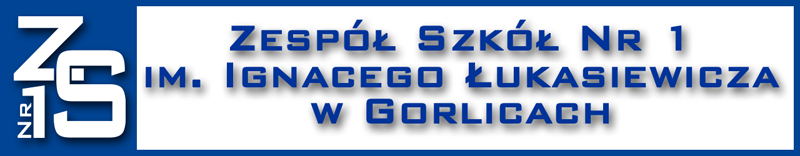 Formularz zgłoszeniowy do projektu nr 2022-1-PL01-KA122-SCH-000079930 
pt. „Rozwój kompetencji uczniów” współfinansowanego ze środków Unii Europejskiej ramach Programu Erasmus+Oświadczenie ucznia Zobowiązuję się do terminowego i rzetelnego wykonywania wszystkich zobowiązań wynikających z uczestnictwa w zagranicznej mobilności edukacyjnej, która odbędzie się w trakcie projektu .Wszystkie podane w formularzu zgłoszeniowym informacje są zgodne z prawdą.Niniejszym, na podstawie art. 6 ust. 1 pkt a) Rozporządzenia Parlamentu Europejskiego i Rady (UE) 2016/679 z dnia 27 kwietnia 2016 r. w sprawie ochrony osób fizycznych w związku z przetwarzaniem danych osobowych i w sprawie swobodnego przepływu takich danych oraz uchylenia dyrektywy 95/46/WE (dalej zwanym „RODO” wyrażam zgodę na przetwarzanie moich danych osobowych zawartych w formularzu dla celów rekrutacji do projektu realizowanego ze środków Erasmus+, sektor Edukacja Szkolna. Wyrażam zgodę na wprowadzenie moich danych osobowych do systemów informatycznych Zespołu Szkół Nr 1 im. Ignacego Łukasiewicza w Gorlicach zgodnie z art. 6 ust. 1 pkt a) RODO.Administratorem Danych Osobowych (zwanym dalej „ADO”) jest Dyrektor Zespołu Szkół Nr 1 im. Ignacego Łukasiewicza w Gorlicach z siedzibą pod adresem ul. Kardynała Stefana Wyszyńskiego 18, 38-300 Gorlice, wyznaczył osobę odpowiedzialną za zapewnienie przestrzegania przepisów prawa w zakresie ochrony danych osobowych, z którą można skontaktować się pod adresem e-mail: zs_1@lukasiewicz.gorlice.pPonadto zgodnie z art. 15-21 oraz art. 77 RODO przysługuje osobie uczącej się prawo dostępu do danych, ich sprostowania, usunięcia (jeśli pozwalają na to przepisy prawa) lub ograniczenia przetwarzania, prawo do wniesienia sprzeciwu wobec przetwarzania danych oraz wniesienia skargi do organu nadzorczego, a także prawo do przenoszenia danych.Dane nie będą przekazywane do państwa pozostającego poza Europejskim Obszarem Gospodarczym (tzw. państwa trzeciego) lub organizacji międzynarodowej.Podane dane osobowe będą przetwarzane w celu spełnienia wymogów prawnych związanych ze wspomnianym projektem. Dane będą przetwarzane przez okres wynikający z odrębnych przepisów prawa......................................................................................................................(Miejscowość, data oraz czytelny podpis ucznia) …………………………………………………………………………………………………………………(Miejscowość, data, czytelny podpis rodzica lub prawnego opiekuna)
                      DOTYCZY UCZNIÓW NIEPEŁNOLETNICHOświadczenie rodzica/opiekuna prawnego Zgadzam się na uczestnictwo mojego syna/córki w zagranicznej mobilności edukacyjnej, która odbędzie się w trakcie projektu nr 2022-1-PL01-KA122-SCH-000079930 pt. „Rozwój kompetencji uczniów” współfinansowanego ze środków Unii Europejskiej w ramach Programu Erasmus+.W razie nieuzasadnionej rezygnacji zobowiązuję się do pokrycia związanych z tym kosztów. Oświadczam, iż podane w formularzu informacje są zgodne z prawdą. …………………………………………………………………………………………………………………(Miejscowość, data, czytelny podpis rodzica lub prawnego opiekuna)
                      DOTYCZY UCZNIÓW NIEPEŁNOLETNICHData i czytelny podpis składającego aplikację: ………….……………………………………………………ImięNazwiskoKlasaData urodzenia PESELSeria i numer dowodu osobistegoUlicaNr domu, Nr lokaluKod pocztowyMiejscowośćPowiatGminaTelefon kontaktowyTelefon opiekunaAdres emailOcena z języka angielskiego z końca poprzedniego semestruŚrednia wszystkich ocen z końca poprzedniego semestruOcena z zachowania z końca poprzedniego semestruFrekwencja z końca poprzedniego semestruTrudna sytuacja materialna/rodzinna            Tak                NieOpinia wychowawcy 
(stosunek do obowiązku szkolnego, zachowanie w grupie rówieśników ect.)